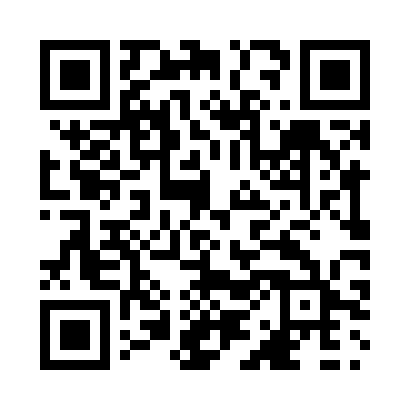 Prayer times for Brock, Saskatchewan, CanadaWed 1 May 2024 - Fri 31 May 2024High Latitude Method: Angle Based RulePrayer Calculation Method: Islamic Society of North AmericaAsar Calculation Method: HanafiPrayer times provided by https://www.salahtimes.comDateDayFajrSunriseDhuhrAsrMaghribIsha1Wed3:495:461:126:198:3910:362Thu3:465:441:126:208:4110:393Fri3:435:421:126:218:4210:424Sat3:405:401:126:228:4410:445Sun3:375:381:126:238:4610:476Mon3:355:371:116:248:4710:507Tue3:325:351:116:258:4910:538Wed3:295:331:116:268:5010:569Thu3:265:311:116:278:5210:5810Fri3:235:301:116:288:5311:0111Sat3:205:281:116:298:5511:0312Sun3:195:271:116:308:5711:0413Mon3:185:251:116:318:5811:0514Tue3:185:241:116:329:0011:0615Wed3:175:221:116:339:0111:0616Thu3:165:211:116:339:0311:0717Fri3:155:191:116:349:0411:0818Sat3:155:181:116:359:0511:0919Sun3:145:171:116:369:0711:0920Mon3:145:151:116:379:0811:1021Tue3:135:141:126:389:1011:1122Wed3:125:131:126:389:1111:1123Thu3:125:121:126:399:1211:1224Fri3:115:111:126:409:1411:1325Sat3:115:091:126:419:1511:1426Sun3:105:081:126:419:1611:1427Mon3:105:071:126:429:1711:1528Tue3:105:061:126:439:1911:1629Wed3:095:061:126:449:2011:1630Thu3:095:051:136:449:2111:1731Fri3:085:041:136:459:2211:17